AgendaNon-Exempt Staff Senate (NESS) MeetingTuesday, April 11, 2023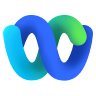 Join Webex meetingID: 26209046286
Password: XJbJhAxP264Welcome:	Desiree Stonesifer, NESS President		Business Services Specialist, Financial Services		Helena Dahlen, NESS Vice-President		Executive Administrative Assistant, Division of Information TechnologyGuests & Discussion TopicLynne Adams, Chief Human Resources OfficerKelly Coleman, Director of Talent Acquisition, Classification & Compensation & BenefitsBrett Sanders, Classification/Compensation ManagerDiscussion will focus on topics and questions discussed in our April meetingPosition Descriptions, Reclass/Equity ReviewsPMPRecruitment concerns and recommendationsMiscellaneous including best practices for communication Discussion ItemsMay Senator election processConcerns or Areas of discussion for next University Steering Committee 